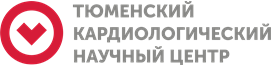            ТЮМЕНСКИЙ КАРДИОЛОГИЧЕСКИЙ НАУЧНЫЙ ЦЕНТР-         филиал Федерального государственного бюджетного научного учреждения  «Томский национальный исследовательский медицинский                                                     центр  Российской академии наук»                    (Тюменский кардиологический научный центр)                                   Научная библиотека                                       Бюллетень новых поступлений                                                 за 4 квартал 2020 г.Бюллетень новых поступлений включает описание документов (учебники, учебные пособия, руководства, журналы, сборники конференций, клинические рекомендации, методические рекомендации, статьи по актуальным темам  ) поступивших в библиотеку Тюменского кардиологического научного центра за 4 квартал 2020 г.  В данном информационном издании билиографические записи документов размещены в общий алфавитный ряд авторов и заглавий в обратной хронологии. Бюллетень выпускается в печатном и электронном варианте. Печатный вариант представлен в справочно-библиографическом отделе библиотеки, электронный вариант выпуска – на сайте кардиологического научного центра, на веб-странице библиотеки.	                                              4 квартал 2020 25.12.2020 (Электронный ресурс подписка)1. Здравоохранение.- 2020.- N12. (Электронный ресурс БД подписка)2. Главная медицинская сестра.- 2020.- N12. (Электронный  ресурс БД              подписка)                                    21.12.2020 (в текстовом варианте)1. Российский кардиологический журнал (Психосоциальные факторы риска).-  2020.- N9 (25).2. Российский кардиологический журнал.-  2020.- NS3 (25).3. Патология кровообращения и кардиохирургия (Рубежи эндоваскулярной хирургии).-  2020.- NS3 (24).4. ВРАЧ.-  2020.- N10 (31).5. Атеросклероз и дислипидемии.- 2020.- N3 (40).6. Атеросклероз.-  2020.- N3 (16).7. Системные гипертензии.-  2020.- N2 (17).8. Соnsilium medicum (кардиология) .-  2020.- N5 (22).9. Соnsilium medicum (эндокринология) .-  2020.- N5 (22).10. Терапевтический архив.-  2020.- N7 (92).11. Современная онкология.-  2020.- N22 (2).10. Наука в Сибири (газета СО РАН г.Новосибирск).- 2020.- N 38,39,40,41,42,43,44.                  18.11.2020 (Электронный ресурс подписка)1. Здравоохранение.- 2020.- N11. (Электронный ресурс БД подписка)2. Главная медицинская сестра.- 2020.- N11. (Электронный  ресурс БД              подписка)22.10.20201.  А-2387     Г38                Герман Альбина Ильгизяровна Ожирение у пациентов с инфарктом миокарда: клинико-прогностическое зна-чение различных диагностических критериев [Текст]: Автореф. дис. канд. мед. наук : 14.01.05 - Кардиология/ Герман Альбина Ильгизяровна. - М, 2020. - 22с.- Библиогр.: С. 21-22         2.  А-2389     К82                 Кривошеева , Елена Николаевна. Эффективность и безопасность антикоагулянтной терапии у больных фибрил-ляцией предсердий, перенесших плановое чрескожное коронарное вмеша-тельство [Текст]: Автореф. дис. канд. мед. наук : 14.01.05 - Кардиология, 14.01.13 - Лучевая диагностика, лучевая терапия / Елена Николаевна Кривоше-ева . - М, 2020. - 24с.- Библиогр.: С. 22-24         3.  А-2380     М36                Махинова , Мария Михайловна. Клиническая эффективность персонализированной программы физических тренировок и селективного ингибитора бета-окисления жирных кислот в реа-билитации больных с фибрилляцией предсердий после первичной радиоча-стотной аблации устьев легочных вен [Текст]: Автореф. дис. канд. мед. наук : 14.01.05 - Кардиология/ Мария Михайловна Махинова . - М, 2020. - 23с.- Биб-лиогр.: С. 22-23       4.  А-2385     П77               Приходько, Максим Николаевич. Стабильная стенокардия напряжения с сочетанием хронического Helicobacter pylori – ассоциированного гастрита: клинико-функциональные особенности, оптимизация терапии[Текст]: Автореф. дис. канд. мед. наук: 14.01.04 -  Внут-ренние болезни/ Максим Николаевич Приходько. - челябинск, 2020. - 22с.- Библиогр.: С. 18-22          5.  А-2383     Р18                Райх, Ольга Игоревна. Предрасположенность к психологическому дистрессу при сердечно-сосудистых заболеваниях: распространенность, ассоциированные факторы, клиническая и прогностическая значимость[Текст]: Автореф. дис. д-р. мед. наук : 14.01.05 - Кардиология / Ольга Игоревна Райх. - Кемерово, 2020. - 47с.- Биб-лиогр.: С. 45-47         14.11.20201. МЕЖДУНАРОДНЫЙ ЖУРНАЛ СЕРДЦА И СОСУДИСТЫХ ЗАБОЛЕВАНИЙ .-  2020.- N25(8).-  https://www.elibrary.ru/contents.asp?id=426766862. КОНСТРИКТИВНЫЙ ПЕРИКАРДИТ: ТРУДНОСТИ ДИАГНОСТИКИ/Охотин А.Н., Осипов М.А. //Кардиология и сердечно-сосудистая хирургия.-  2020.- N5(13). – С. 403-412  https://www.elibrary.ru/item.asp?id=440850183. ВЛИЯНИЕ ПСИХИЧЕСКИХ РАССТРОЙСТВ НА ПРИВЕРЖЕННОСТЬ ТЕРАПИИ У ПАЦИЕНТОВ С ФИБРИЛЛЯЦИЕЙ ПРЕДСЕРДИЙ/4. Волель Б.А., Трошина Д.В., Фомичева А.В., Гогниева Д.Г., Богданова Р.С., Копылов Ф.Ю., Сыркина Е.А.// Кардиология и сердечно-сосудистая хирургия.-  2020.- N6(13). – С. 530-538 https://www.elibrary.ru/item.asp?id=443990575. ПРОБЫ С ФИЗИЧЕСКОЙ НАГРУЗКОЙ ПРИ НАРУШЕНИЯХ РИТМА И ПРОВОДИМОСТИ СЕРДЦА /ТРЕШКУР Т.В., БЕРНГАРДТ Э.Р.// Кардиология и сердечно-сосудистая хирургия.-  2020.- N3(13). – С. 239-248 https://www.elibrary.ru/item.asp?id=430898446. ПАРАМЕТРЫ ПУЛЬСОВОЙ ВОЛНЫ В ОЦЕНКЕ СИСТОЛИЧЕСКОЙ ФУНКЦИИ ЛЕВОГО ЖЕЛУДОЧКА/Сагирова Ж.Н., Кузнецова Н.О., Ларионов В.Б., Чомахидзе П.Ш., Копылов Ф.Ю., Сыркин А.Л.// Кардиология и сердечно-сосудистая хирургия.-  2020.- N3(13). – С. 253-257 https://www.elibrary.ru/item.asp?id=430898467. СОВРЕМЕННЫЕ АСПЕКТЫ ЛЕЧЕНИЯ ТРЕПЕТАНИЯ ПРЕДСЕРДИЙ/Потапова К.В., Носов В.П., Королева Л.Ю., Аминева Н.В.// Кардиология и сердечно-сосудистая хирургия.-  2020.- N2(13). – С. 127-133 https://www.elibrary.ru/item.asp?id=4283609810.11.2020 (Электронный ресурс подписка)1. Здравоохранение.- 2020.- N10. (Электронный ресурс БД подписка)2. Главная медицинская сестра.- 2020.- N10. (Электронный  ресурс БД              подписка)